МІНІСТЕРСТВО ОСВІТИ І НАУКИ УКРАЇНИМАРІУПОЛЬСЬКИЙ ДЕРЖАВНИЙ УНІВЕРСИТЕТНАВЧАЛЬНО-НАУКОВИЙ ІНСТИТУТ УПРАВЛІННЯКАФЕДРА СОЦІАЛЬНОГО УПРАВЛІННЯЗАТВЕРДЖЕНО Протоколом засідання  Вченої ради психолого-педагогічного факультету  від 24.02.2023 р. №6Николаєва В.І., Малярчук Н.Г.МЕТОДИЧНІ РЕКОМЕНДАЦІЇ ЩОДО НАПИСАННЯ, ОФОРМЛЕННЯ ТА ЗАХИСТУ Кваліфікаційних робіт здобувачів вищої освіти першого (бакалаврського) рівня освіти спеціальності 231 Соціальна робота Маріуполь – 2022УДК 351.84Николаєва В. І. Методичні рекомендації щодо написання, оформлення та захисту кваліфікаційних робіт здобувачів вищої освіти першого (бакалаврського) рівня освіти спеціальності 231Cоціальна робота / В. І. Николаєва, Н. Г. Малярчук. – Маріуполь: МДУ, 2022. – 45 с.Рецензенти:Чернишов О.Ю. к.е.н., доцент Маріупольського державного університетуСуровцева І.Ю., кандидат історичних наук, доцент ДВНЗ «Приазовський технічний університет»Методичні рекомендації щодо виконання та захисту кваліфікаційних робіт здобувачами першого (бакалаврського) рівня вищої освіти денної та заочної форми навчання спеціальності 053 «Психологія» освітньо-професійної програми «Практична психологія» психолого-педагогічного факультету складені відповідно до Положення про кваліфікаційні роботи здобувачів вищої освіти в Маріупольському державному університеті, затвердженого протоколом Вченої ради МДУ від 24.02.2023 р. №6.                   					© В. І. Николаєва, Н. Г. Малярчук, 2022.                                                     © Маріупольський державний університет, 2022.ЗМІстЗагальні положення ................................................................................................... 4Розділ 1. Організація виконання кваліфікаційної роботи …................................. 71.1. Етапи виконання кваліфікаційної роботи……………………………………..71.2. Вибір теми……………………………………………………………………….71.3.  Складання та затвердження плану виконання кваліфікаційної роботи…….81.4. Пошук та аналіз наукових джерел за темою. Складання розгорнутого планукваліфікаційної роботи……………………………………………………………...9Розділ 2. Основні вимоги до структури й змісту кваліфікаційної роботи………11Розділ 3. Вимоги до оформлення кваліфікаційної роботи …………….............. 163.1. Загальні вимоги до оформлення кваліфікаційної  роботи…………………. 163.2. Вимоги до оформлення ілюстрацій та таблиць у роботі…………………….173.3.  Вимоги до посилань. Оформлення посилань та цитувань………………… 193.4.  Оформлення додатків у роботі……………………………………………….203.5. Основні вимоги до змісту й оформлення презентації……………………….20Розділ 4. Порядок підготовки і захисту кваліфікаційної роботи ……..….......... 224.1. Рецензування кваліфікаційної роботи………………………………………..224.2. Попередній захист кваліфікаційної роботи…………………………………..234.3. Процедура захисту кваліфікаційної роботи………………………………….24Список використаних джерел …………………………………………...……..... 29Додатки. …………………………………………………. ……..............................30загальні положенняВідповідно до Стандарту вищої освіти за спеціальністю 231 «Соціальна робота» для першого (бакалаврського) рівня вищої освіти атестація здобувачів вищої освіти здійснюється у формі публічного захисту кваліфікаційної роботи. Кваліфікаційна робота є кваліфікаційним документом, на підставі якого в процесі його особистого захисту здобувачем Державна екзаменаційна комісія зі спеціальності 231 «Соціальна робота» визначає відповідність компетентностей здобувача встановленим державою професійно-кваліфікаційним вимогам. Кваліфікаційна робота має комплексний характер і пов’язана з використанням набутих здобувачем вищої освіти компетентностей, результатів навчання, відповідно до стандартів вищої освіти та  освітньо-професійної програми (далі - ОПП) «Соціальна робота. У більшості випадків кваліфікаційна робота є продовженням та більш поглибленою розробкою теми курсової роботи студента-випускника. Вона передбачає систематизацію, закріплення, розширення теоретичних і практичних знань зі спеціальності та застосування їх при вирішенні конкретних наукових, виробничих та інших завдань.  Кваліфікаційна робота є письмовим текстом, оформленим згідно встановлених для такого виду робіт правил, що відтворює основні етапи, результати та висновки процесу особистого практично-наукового дослідження здобувача. Виконання кваліфікаційної роботи надає можливість студенту продемонструвати готовність до самостійної професійної діяльності, спонукає майбутнього фахівця до творчої пошукової діяльності. Кваліфікаційна робота за першим (бакалаврським) рівнем виконується з 7 семестру – на завершальному етапі навчання в університеті здобувачів вищої освіти. На виконання кваліфікаційної роботи виділяється 6 кредитів ЄКТС.До кваліфікаційної роботи, згідно з «Положенням про кваліфікаційні роботи здобувачів вищої освіти в Маріупольському державному університеті», висунено наступні вимоги:актуальність теми, відповідність її сучасному стану соціальної роботи, її практичним завданням та перспективам розвитку;вивчення й критичний аналіз монографічних і періодичних видань з теми кваліфікаційної роботи;чітка характеристика предмета, об’єкта, мети й методів дослідження, опис та аналіз проведеного автором дослідження;узагальнення результатів, їх обґрунтування, висновки та практичні рекомендації. Таким чином, кваліфікаційна робота повинна бути: - реальною – відображати рішення сучасних соціальних проблем, пов’язаних з функціонуванням системи дослідження та її підсистем, мати науково-теоретичне і практичне значення; - актуальною – повинна бути присвячена дослідженням і розробкам, що відносяться до сучасних проблем розвитку відповідної галузі, що мають особливу важливість на сучасному етапі; - інформативною – повною мірою відображати дослідження, проведене на високому теоретичному і практичному рівнях на основі загальнонаукової та конкретно-наукової методології. Зміст кваліфікаційної роботи, що відповідає освітньо-кваліфікаційному рівню «бакалавр», засвідчує вміння автора виділяти практично-наукову проблему в галузі соціальної роботи, досвід пошуку та аналізу наукових джерел, навички з аналізу та узагальнення практичної та науково-теоретичної інформації, здатність до елементів наукового дослідження та формулювання практичних рекомендацій із самостійно проведеного дослідження.Кваліфікаційна робота виконується державною мовою з дотриманням наукового стилю. Написання та захист кваліфікаційної роботи іноземною мовою можливе за поданням замдиректора Навчально-наукового інституту управління факультету та погодженням ректора.Академічний плагіат, фальсифікація та фабрикація у кваліфікаційній роботі є неприпустимими. Згідно зі ст. 42. Закону України «Про освіту» академічним плагіатом вважається оприлюднення (частково або повністю) наукових результатів, отриманих іншими особами, як результатів власного дослідження та/або відтворення опублікованих текстів інших авторів без зазначення авторства. Під фальсифікацією розуміють свідому зміну чи модифікацію вже наявних даних, що використовуються в роботі. Фабрикація це вигадування даних чи фактів. Відповідальність за матеріал, викладений у кваліфікаційній роботі студента-випускника, порядок використання фактичного матеріалу та іншої інформації під час його виконання, обґрунтованість й достовірність висновків, положень несе здобувач і науковий керівник роботи.Здобувачі першого (бакалаврського) рівня вищої освіти спеціальності 231 «Соціальна робота» у процесі написання кваліфікаційної роботи мають виявити володіння такими загальними та спеціальними компетентностями:ЗК-1. Здатність до абстрактного мислення, аналізу та синтезу.ЗК-2. Здатність застосовувати знання у практичних ситуаціях.ЗК-4. Знання та розуміння предметної області та розуміння професійної діяльності.ЗК-5. Здатність спілкуватися державною мовою як усно, так і письмово у професійній діяльності.ЗК-6. Навички використання інформаційних і комунікаційних технологій.ЗК-8. Здатність до пошуку, оброблення та аналізу інформації з різних джерел.ЗК-9. Вміння виявляти, ставити та вирішувати проблеми.СК-1. Здатність аналізувати суспільні процеси становлення і розвитку соціальної роботи як інтеграційної галузі наукових знань, що акумулюють дані всіх наук про людину.СК-3. Здатність аналізувати існуючу нормативно-правову базу стосовно соціальної роботи та соціального забезпечення.СК-4. Здатність до аналізу психічних властивостей, станів і процесів, процесів становлення, розвитку та соціалізації особистості, розвитку соціальної групи і громади.СК-8. Здатність вивчати соціальну проблему за допомогою методів дослідження в умовах конкретної ситуаціїЗдобувачі першого (бакалаврського) рівня вищої освіти спеціальності 231 «Соціальна робота» у процесі написання та захисту кваліфікаційної роботи повинні набути таких програмних результатів навчання:РН 1. Здійснювати пошук, аналіз і синтез інформації з різних джерел для розв’язування завдань спеціальності, відтворювати факти (дати, події, принципи й закономірності суспільного розвитку), встановлювати причинно-наслідкові зв’язки між подіями, явищами, робити висновки, аргументувати свої думки.РН 2. Грамотно висловлюватися в усній та писемній формі, використовувати мову професійного спілкування, пояснювати й характеризувати факти і явища державною мовою.РН 3. Розуміти наукові принципи, що лежать в основі соціальної діяльності, ідентифікувати, формулювати і розв’язувати завдання зі спеціальності, інтегрувати теоретичні знання та практичний досвід.РН 4. Давати визначення і виокремлювати основні поняття, використовувати власні приклади для ілюстрації відповідей, знаходити спільні риси та відмінності при порівнянні фактів, явищ, характеризувати соціальні явища.РН 5. Теоретично аргументувати шляхи подолання проблем та складних життєвих обставин, обирати ефективні методи їх вирішення, передбачати наслідки.РН 7. Використовувати прикладні комп’ютерні програми у ході розв’язання професійних завдань.РН 9. Використовувати відповідні наукові дослідження та застосовувати дослідницькі професійні навички.Керівництво кваліфікаційними роботами здійснюється досвідченими викладачами кафедри соціального управління. Здобувач має право самостійно обрати керівника своєї роботи. Рецензентами кваліфікаційних робіт призначаються висококваліфіковані фахівці підприємств, установ, організації, науково-педагогічні працівники інших закладів вищої або провідні науковці галузі та фахівці – практики у сфері соціальної роботи.До захисту кваліфікаційної роботи допускаються студенти, які повністю виконали навчальний план освітньо-професійної програми «Соціальна робота» та пройшли попередній захист у порядку, встановленому випусковою кафедрою. Кваліфікаційна робота, яка не відповідає встановленим вимогам, до захисту не допускається, про що ухвалюється відповідне рішення випускової кафедри соціального управління.РОЗДІЛ 1ОРГАНІЗАЦІЯ ВИКОНАННЯ КВАЛІФІКАЦІЙНОЇ РОБОТИ1.1. Етапи виконання кваліфікаційної роботиВиконання кваліфікаційної роботи містить такі орієнтовні етапи: - вибір теми роботи; - обґрунтування дослідницького завдання (мета, об’єкт, предмет дослідження, завдання);- складання та затвердження плану виконання кваліфікаційної роботи; - пошук та аналіз наукових джерел та літератури за темою;- складання розгорнутого плану кваліфікаційної роботи;- написання кваліфікаційної роботи;- обговорення окремих частин та роботи в цілому з науковим керівником, заслуховування виконання плану роботи на засіданні кафедри; - оформлення роботи; - доповідь про результати дослідження (попередній захист) на засіданні кафедри, надання висновку кафедри про допуск (недопуск) до захисту, підготовка рецензії; - подання зброшурованої та електронної версій кваліфікаційної роботи на кафедру, остаточна перевірка роботи на дотримання академічної доброчесності (за 2 тижні до захисту);- підготовка відгуку та рецензії; - підготовка до захисту: написання доповіді, підготовка ілюстративного  (презентаційного) матеріалу (схеми, графіки, діаграми, таблиці, якщо це потрібно); - публічний захист кваліфікаційної роботи. Зазначені етапи є приблизними та не вказують на обов'язковий порядок їх виконання, тому деякі частини роботи можуть виконуватися одночасно.1.2. Вибір теми Підготовка до написання кваліфікаційної роботи починається з вибору теми та обґрунтування її актуальності. Одним із критеріїв вибору теми дослідження має бути її актуальність щодо сучасних тенденцій розвитку теорії та практики соціальної роботи. Тема кваліфікаційної бакалаврської роботи повинна відображати основну ідею, завдання, положення, які необхідно дослідити.Теми кваліфікаційних робіт обираються здобувачами вищої освіти самостійно на основі розробленого і затвердженого випусковою кафедрою переліку тем, а також з урахуванням власних наукових інтересів (Додаток А). Здобувач може сам запропонувати тему кваліфікаційної роботи, але має аргументовано обґрунтувати доцільність її розробки. Тема кваліфікаційної роботи повинна бути сформульована чітко, лаконічно, у вигляді одного розповідного речення. Вона не має містити неоднозначного тлумачення та точно відповідати змісту кваліфікаційної роботи. Не бажано у назві використовувати ускладнену, узагальнену чи псевдонаукову термінологію. Потрібно уникати слів «Вивчення», «Дослідження…», «Аналіз…», «Проблеми…», «Питання» через невизначеність кінцевого результату дослідження. Тема роботи уточнюється та конкретизується керівником дослідження. Теми кваліфікаційних робіт у поточному навчальному році не можуть дублювати теми за попередні 5 років.Після остаточного узгодження теми кваліфікаційної роботи з науковим керівником студент подає заяву на ім’я завідувача кафедри, в якій зазначає назву теми, наукового керівника та консультанта (у разі потреби) (Додаток Б).  Закріплення теми кваліфікаційної роботи, призначення наукового керівника, затверджується наказом Університету за поданням директора ННІУ, завідувача випускової кафедри та гаранта освітньої програми до 15 вересня останнього року навчання. Внесення змін та уточнень до теми кваліфікаційної роботи можливе не пізніше 1 березня останнього року навчання. Зміни затверджуються наказом Університету, проєкт якого вносить директор ННІУ на підставі службової записки завідувача кафедри за обґрунтованою заявою здобувача, погодженою з науковим керівником та гарантом освітньої програми.1.3. Складання та затвердження плану виконання кваліфікаційної роботиВиконання кваліфікаційної роботи проводять за індивідуальним планом, схваленим кафедрою соціального управління. Здобувач  складає план виконання кваліфікаційної роботи протягом місяця після затвердження теми кваліфікаційної роботи (Додаток Г). У плані потрібно обґрунтувати дослідницьке завдання: визначити мету, об’єкт та предмет дослідження, завдання. Мета дослідження пов'язана з об'єктом і предметом дослідження, а також з його кінцевим результатом і шляхом його досягнення. Мета передбачає те, що слід зробити в ході дослідження. Конкретизація мети дослідження відбувається шляхом окреслення конкретних завдань (від 4–5). Об’єкт дослідження – це певна частина наукових знань, що досліджується, процес або явище, що породжує проблемну ситуацію, і обране для вивчення.Предмет дослідження – це аспект проблеми, завдяки дослідженню якого, пізнається об’єкт і його характерні властивості. Предмет конкретизує, що саме в об'єкті буде вивчатись.Таким чином, предмет дослідження є вужчим, ніж об’єкт. Предмет дослідження часто дуже близький до теми кваліфікаційної роботи або повністю з нею збігається. Завдання – це послідовні етапи дослідницької роботи, спрямовані на досягнення поставленої мети. Завдання повинні розкривати, конкретизувати мету дослідження і в загальному підсумку повинні бути адекватні цій меті. Формулювання завдань потрібно починати зі слів: «виявити» (ступінь розробленості проблеми), «охарактеризувати» (предмет дослідження як проблему, що вимагає вирішення), «розкрити» (інноваційні компоненти запропонованих методик, технік напряму соціальної роботи, у сфері якого вирішується проблема), «розробити та експериментально перевірити» (у практичній роботі запропоновані інноваційні компоненти методик). Завдання повинні формулюватися точно і конкретно, оскільки їх вирішення повинно скласти зміст розділів кваліфікаційної роботи. Кожне поставлене завдання має бути вирішено та описано в роботі у вигляді аналізу, висновків та рекомендацій.Важливим етапом дослідження є вибір методів дослідження. Вони використовуються як інструмент, завдяки якому досягається обрана мета у роботі.Здобувач при написанні кваліфікаційної роботи повинен вибирати та використовувати ті методи, за допомогою яких можлива реалізація поставлених у дослідженні завдань.Важливою частиною плану виконання кваліфікаційної роботи є календарний план, в якому потрібно зазначити назви етапів написання кваліфікаційної роботи та строки їх виконання, яких здобувачу необхідно дотримуватися, щоб подати на кафедру роботу не пізніше встановленого терміну. Кожен з етапів підготовки контролюється кафедрою. Результати виконання етапів  обговорюються на засіданнях кафедри соціального управління. На період виконання кваліфікаційної роботи на кафедрі складається графік консультацій наукових керівників, згідно з яким забезпечується систематична співпраця студента і наукового керівника над кваліфікаційною роботою. У відповідності до встановлених етапів студент має подавати роботу частинами на перегляд, а у встановлений графіком кінцевий термін представити на кафедру завершену кваліфікаційну роботу у письмовому та електронному вигляді.Коли план остаточно складений, його затверджує завідувач випускової кафедри. План може корегуватися, про що робляться відповідні записи у затвердженому варіанті. 1.4. Пошук та аналіз наукових джерел за темою. Складання розгорнутого плану кваліфікаційної роботиВиконання завдань дослідження неможливе без ознайомлення з основними джерелами та літературою з теми кваліфікаційної роботи (монографії, статті, матеріали науково-практичних конференцій, автореферати, тексти захищених та оприлюднених дисертацій, нормативно-правові акти, аналітично-статистичні джерела, Інтернет ресурси тощо). Слід переглянути фахові періодичні видання за останні 5–10 років, у яких можуть бути опубліковані необхідні матеріали. Для студентів спеціальності 231 Соціальна робота корисними будуть журнали:«Науковий журнал Хортицької національної академії. Scientific Journal of Khortytsia National Academy» (Серія: Педагогіка. Соціальна робота);«Social Work and Education»;«Ввічливість. Humanitas»;Вісник Київського національного університету імені Тараса Шевченка Серія «Соціальна робота»;«Актуальні питання гуманітарних наук: міжвузівський збірник наукових праць молодих вчених Дрогобицького державного педагогічного університету імені Івана Франка»;«Соціальна робота та соціальна освіта»;«Психологія та соціальна робота»;«Науковий вісник Ужгородського університету. Серія: «Педагогіка». «Соціальна робота» та інші. На цьому етапі важливо тісно взаємодіяти з науковим керівником роботи, який допоможе підібрати необхідні джерела та літературу, у разі наявності виявить і скорегує неточності, вчасно виправить відхилення від теми дослідження тощо. Студенту потрібно скласти бібліографічний список й розпочати  збір, аналіз теоретичного матеріалу за темою дослідження. Опрацьовуючи джерела та літературу необхідно здійснювати виписки потрібного тексту. Виписки зазвичай роблять своїми словами, або цитуючи джерело. Цитату потрібно брати в лапки. Але при виконанні роботи не варто надмірно зловживати цитатами. Виконуючи кваліфікаційну роботу слід обов’язково вказувати посилання на джерела та літературу. Тому цитуючи дослідників, роблячи посилання на їхні праці, потрібно одразу позначати всі необхідні дані: прізвище, ініціали, назву книги, місто, в якому її видано, видавництво, рік видання, загальну кількість сторінок в книзі, а також конкретну сторінку, на якій знаходиться цитата, або інформація, яку ви плануєте використати в своїй роботі. Якщо це стаття у періодичному виданні, то потрібно вказати також назву періодичного видання, номер, рік його виходу, сторінки на яких розміщено статтю. Варто створити окремий файл і в ньому поступово формувати список використаної літератури відповідно до чинних вимог.Після ознайомлення з літературою потрібно скласти план. План – це основа кваліфікаційної роботи. Він допомагає здобувачу визначити структуру кваліфікаційної роботи, послідовність викладення матеріалу, забезпечуючи повне розкриття змісту теми. Попередній план може бути  переліком основних проблем в їх логічній послідовності. Після його обговорення з науковим керівником, ознайомлення з літературою, складається розгорнутий план, в якому крім основних пунктів, є підпункти, що уточнюють і розкривають зміст розділу (Додаток Д). Рекомендована кількість розділів – 2–3. Під час оформлення уже готової роботи план трансформується у «ЗМІСТ».РОЗДІЛ 2ОСНОВНІ ВИМОГИ ДО СТРУКТУРИ Й ЗМІСТУ КВАЛІФІКАЦІЙНОЇ РОБОТИПрацюючи над змістом кваліфікаційної роботи, здобувач повинен пам’ятати, що культура наукової мови визначається такими характеристиками, як: точність, ясність, стислість. У кваліфікаційній роботі необхідно логічно та аргументовано представляти зміст і результати досліджень, уникати загальних слів, бездоказових тверджень, тавтології. Обсяг кваліфікаційної роботи за першим (бакалаврським) рівнем повинен становити: 50–65 сторінок (без списку джерел, додатків);Основними складовими структури кваліфікаційної роботи в порядку їх розташування є: титульний аркуш – 1 сторінка (Додаток В); план виконання кваліфікаційної роботи – 2 сторінки (Додаток Г);зміст – 1 сторінка (Додаток Д); перелік умовних позначень (за наявності) – 1 сторінка; вступ – 2–3 сторінки; розділи основної частини – 45–60 сторінок. Розділи у свою чергу поділяються, як правило, на підрозділи, що розкривають теоретичні та практичні аспекти означеної в роботі проблеми. Кожен розділ може складатися з 2–3 підрозділів. Після кожного розділу мають бути сформульовані висновки (до 1 сторінки); загальні висновки – 2–3 сторінки; список використаних джерел – не менш як 30 найменувань; додатки (за наявності).Кожен з цих структурних елементів, а також розділи основної частини та додатки мають починатися з нової сторінки.Супровідні документи:-	зовнішня рецензія; -	відгук наукового керівника;-	звіт бібліотеки про результати перевірки на плагіат.Титульний аркуш це перша сторінка кваліфікаційної роботи, яка враховується до загальної нумерації сторінок роботи, але не нумерується. Він повинен містити (Додаток В): - найменування закладу вищої освіти, факультету та випускової кафедри; - прізвище, ім'я, по батькові автора; - тема роботи; - шифр спеціальності, назва освітньої програми - науковий ступінь, вчене звання, прізвище, ім'я, по-батькові наукового керівника, рецензента; - місто і рік. Вимоги до оформлення: гарнітура Times New Roman, розмір шрифту – 14 пунктів, інтервал – 1,5; написання шрифту – звичайне, використання курсиву та підкреслення не допускається. Виняток –  назва теми кваліфікаційної роботи: розмір шрифту – 16 пунктів, написання напівжирне.На другій та третій сторінці розміщується план виконання кваліфікаційної роботи (Додаток Г).Зміст подають на початку кваліфікаційної роботи. Він містить найменування і номери початкових сторінок усіх розділів, підрозділів і пунктів (якщо вони мають заголовок), зокрема вступу, висновків, додатків, списку використаних джерел тощо (Додаток Д). Обсяг розділів та підрозділів між собою повинен бути пропорційним. Заголовки змісту повинні точно повторювати заголовки в тексті. Перелік умовних позначень, символів, скорочень і термінів. Якщо в науковій роботі вжита специфічна термінологія, а також використані маловідомі скорочення, нові символи, позначення тощо, то їхній перелік може бути представлений у роботі у вигляді окремого списку, що розміщують перед вступом. Перелік необхідно друкувати двома колонками, у яких ліворуч приводять, наприклад, скорочення, праворуч – детальну розшифровку скорочень. Якщо в науковій роботі спеціальні терміни, скорочення, символи, позначення тощо повторюються менше трьох разів, перелік не складають, а їхню розшифровку приводять у тексті при першому згадуванні.У вступі відображаються обов’язкові елементи, а саме: - актуальність теми; - ступінь її вивченості в спеціальній науковій літературі;- огляд джерельної бази дослідження;- визначення об’єкту та предмету дослідження; - визначення мети та завдань дослідження; - характеристика методів дослідження; - гіпотеза дослідження; - публікації за наявності;- структура та обсяг кваліфікаційної роботи.Обґрунтування актуальності – обов'язкова вимога до будь-якої кваліфікаційної роботи. Висвітлення актуальності повинно бути небагатослівним. Достатньо розкрити причини її обрання, ступінь розробленості в науковій літературі, доцільність її дослідження з погляду розвитку прикладних практичних методик, технік, технологій соціальної роботи, тобто показати теоретичне і практичне значення розробки теми дослідження. Ступінь дослідженості проблеми розкривається шляхом стислого аналізу наукового доробку вчених з даного питання, їхнього внеску в його вивчення, а також  виділення тих аспектів, що потребують подальшого вивчення. Важливим елементом вступу є огляд джерельної бази дослідження, в якому стисло характеризуються основні первинні документи з теми. Обов’язково у вступі зазначається об’єкт та предмет дослідження, його мета і завдання, які здобувач має визначити ще на етапі складання плану виконання кваліфікаційної роботи (див. п.1.3).Характеристика методів дослідження. Методи дослідження це  специфічні процедури, що складаються з певних дій або операцій, за допомогою яких здобувається й обґрунтовується нове знання. Методи використовуються як інструменти, завдяки якому досягається обрана мета дослідження. Щоб отримати достовірні результати, рекомендується використовувати різноманітні методи. Теоретичні методи: індукція та дедукція;аналіз і синтез;порівняння; класифікація;абстрагування;конкретизація;систематизація;узагальнення;формалізація;моделювання: наочно-образні, вербальні, знакові (символічні) та математичні (перфокарти, графіки) та інші моделіЕмпіричні методи: спостереження; усне опитування: бесіда, інтерв’ю; опитування: анкетування, тестування, рейтинг;експеримент, аналіз документів.Здобувач при написанні кваліфікаційної роботи повинен вибирати та використовувати ті методи, за допомогою яких можлива реалізація поставлених у дослідженні завдань.Гіпотеза дослідження – це припущення, яке є відповіддю на поставлену проблему наукового дослідження. Практична частина кваліфікаційної роботи спрямована на перевірку висунутої гіпотези, яка зазвичай підтверджується.Публікації здобувача на тему бакалаврської кваліфікаційної роботи (за наявності). Структура та обсяг кваліфікаційної роботи подається у вступі окремим абзацом. Необхідно зазначити основні структурні частини кваліфікаційної роботи, вказати загальний та основний обсяг роботи, кількість використаних джерел, поданих додатків, а також кількість рисунків і таблиць. Наприклад: кваліфікаційна робота складається зі вступу, двох розділів, висновків до кожного розділу, висновків, списку використаних джерел (30 найменувань) та 8 додатків. Загальний обсяг кваліфікаційної роботи – 60 сторінок комп’ютерного тексту, містить 5 таблиць і 10 рисунків.У основній частині кваліфікаційної роботи, поділеній на окремі розділи,  розкривається зміст теми дослідження. У кожному розділі повинна бути завершеність змісту, головна ідея, а також тези, підтверджені посиланнями на джерела, думки різних авторів, результати анкетування, експерименту, аналітичних даних, практичного досвіду тощо. Думки мають бути пов'язані між собою логічно, увесь текст має бути підпорядкований одній головній ідеї. Кожен розділ може складатися з 2–3 підрозділів. Бажано, щоб розділи та підрозділи не відрізнялись за обсягом один від одного. Зміст розділів повинен відповідати темі кваліфікаційної роботи та повністю її розкривати. Назва розділів не повинна співпадати з назвою всієї роботи. Найменування підрозділів не можуть повторювати найменування розділу.Перший розділ кваліфікаційної роботи (23–32 сторінки) присвячується теоретичному обґрунтуванню основних положень дослідження. У ньому наводиться огляд наукової літератури за темою дослідження, визначаються основні етапи розвитку наукової думки за проблемою, що розглядатиметься. Аналізуються та порівнюються підходи різних авторів до розв’язання проблеми, обґрунтовується власний погляд на неї.Другий розділ (23–32) кваліфікаційної роботи має бути прикладного, аналітичного, дослідницького характеру та залежить від обраної теми роботи, визначених завдань, специфіки дослідження. У розділі висвітлюються результати спостережень, результати анкетувань, фокус-груп тощо, а також узагальнюються практичні результати та надаються рекомендації. Бажано унаочнювати текст графічними матеріалами, структурно-логічними схемами, графіками, діаграмами, таблицями тощо. Наприкінці кожного розділу кваліфікаційної роботи формулюються висновки зі стислим викладенням наведених у розділі наукових і практичних результатів.Завершальною частиною кваліфікаційної роботи є загальні висновки. У висновках необхідно підвести підсумки проведеного дослідження. Вони  ґрунтуються на матеріалах основної частини роботи, формулюються у тезисній формі (в стислому вигляді), відповідно до завдань у вступі до кваліфікаційної роботи. У висновках здобувач повинен узагальнити дані про практичне значення отриманих результатів, надати рекомендації щодо ефективного використання результатів дослідження для розв’язання проблемних питань, що досліджувалися. У висновках також повинно бути зроблено підтвердження або спростування гіпотези, висунутої на початку дослідження (за наявності).Кожен абзац висновків доцільно починати у стверджувальній формі, наприклад: «У роботі проаналізовано…», «Обґрунтовано…», «Сформовано…», «Запропоновано…» тощо. Не рекомендується у висновках повторювати інформацію, яка була надана в інших структурних елементах кваліфікаційної роботи, зокрема у вступі, основній частині, висновках розділів.Список використаних джерел. До списку використаних джерел слід включати лише ті джерела, на які у тексті є посилання. Список формується здобувачем за його вибором одним із таких способів:- у порядку появи посилань у тексті;- в алфавітному порядку прізвищ перших авторів або заголовків.Список використаних джерел складається із вітчизняної та зарубіжної наукової, навчально-методичної та спеціальної літератури, фахових видань, нормативно-правових актів, аналітично-статистичних джерел, Інтернет ресурсів. Список використаних джерел складається відповідно до ДСТУ 8302:2015 «Інформація та документація. Бібліографічне посилання. Загальні вимоги та правила складання» (Додаток И).За потребою, у роботі можуть бути подані додатки, до яких доцільно винести з основного тексту курсової роботи допоміжний матеріал: результати емпіричних досліджень, тексти опитувальників, анкет, апробовані методики соціальної роботи, копії документів щодо організації соціальної роботи у конкретній установі чи організації, великі таблиці, рисунки, схеми, ілюстрації допоміжного характеру тощо.РОЗДІЛ 3ВИМОГИ ДО ОФОРМЛЕННЯ КВАЛІФІКАЦІЙНОЇ РОБОТИ3.1. Загальні вимоги до оформлення кваліфікаційної (бакалаврської) роботиОформлення кваліфікаційної роботи повинно відповідати вимогам, визначеним в «Положенні про кваліфікаційні роботи здобувачів вищої освіти в Маріупольському державному університеті». Кваліфікаційна робота має бути надрукована на комп’ютері з одного боку стандартних аркушів білого кольору формату А4 (210x297 мм) через 1,5 міжрядкового інтервалу (28–30 рядків на сторінці), 14 кегль, шрифт Times New Roman. Сторінки повинні мати поля: ліве –30 мм; праве – 15 мм; верхнє, нижнє – 20 мм. Абзацні відступи – 1,25 см. Вирівнювання – основний текст – за шириною, назви структурних елементів роботи та назви розділів – симетрично до набору, назви підрозділів – з абзацного відступу.Надрукований текст повинен бути чітким, чорного кольору. Щільність тексту – однакова по всій роботі.Нумерацію сторінок, розділів, підрозділів, рисунків, схем, діаграм, таблиць, описів у списку використаних джерел, посилань подають арабськими цифрами без знака № та без крапки у верхньому правому куті сторінки. На титульному аркуші, на Плані виконання кваліфікаційної роботи, на аркуші зі Змістом роботи, на Додатках номери не ставляться. Нумерація сторінок починається зі сторінки, на якій розміщується Вступ. Ілюстрації й таблиці, розміщені в основній частині роботи на окремих сторінках, включають до загальної нумерації сторінок кваліфікаційної роботи. Заголовки структурних частин роботи  – «ЗМІСТ», «ВСТУП», «РОЗДІЛ», «СПИСОК ВИКОРИСТАНИХ ДЖЕРЕЛ», «ДОДАТКИ» – друкуються великими літерами напівжирним шрифтом симетрично відносно тексту сторінки. Відстань між заголовком та текстом – 2 інтервали. Не допускається розміщення заголовків окремо від тексту, тобто на сторінці, де наводиться заголовок, повинно вміщуватись не менше двох рядків тексту. Кожну структурну частину кваліфікаційної роботи треба починати з нової сторінки.Розділи, підрозділи кваліфікаційної роботи слід нумерувати арабськими цифрами. Номер розділу ставлять після слова «РОЗДІЛ 1», після номера крапку не ставлять, потім з нового рядка друкують заголовок розділу великими літерами симетрично до тексту, наприклад:РОЗДІЛ 1ТЕОРЕТИЧНІ ОСНОВИ ПРОФЕСІЙНОГО ВИГОРАННЯ У СОЦІАЛЬНИХ ПРАЦІВНИКІВЗаголовки підрозділів друкуються маленькими літерами (крім першої великої) напівжирним шрифтом з абзацного відступу. Крапка в кінці заголовка не ставиться. Якщо заголовок складається з двох або більше речень, то їх розділяють крапкою. Підрозділи кваліфікаційної роботи повинні мати порядкову нумерацію в межах кожного розділу. Номер підрозділу складається з номера розділу і порядкового номера підрозділу, відокремлених крапкою. В кінці номера підрозділу повинна стояти крапка, наприклад «1.1.» (перший підрозділ першого  розділу). Потім у тому ж рядку йде заголовок підрозділу, наприклад:1.1. Визначення сутності професійного вигорання Переноси слів у заголовках не допускаються. Заголовки підкреслювати не рекомендується. Відстань між назвою розділу та назвою підрозділу має дорівнювати двом рядкам. Відстань між заголовком підрозділу та текстом має дорівнювати одному рядку. Підрозділи в межах розділу друкуються послідовно, один за одним – не з нової сторінки. Відстань між підрозділами має дорівнювати двом рядкам.3.2. Вимоги до оформлення ілюстрацій та таблиць у роботіІлюстрації (фотографії, креслення, схеми, графіки, карти, діаграми) і таблиці необхідно розміщувати безпосередньо після тексту, де вони згадані вперше, або ж на наступній сторінці. Якщо ілюстрації і таблиці розміщені на окремих сторінках, то ці сторінки нумерують за загальною нумерацією сторінок. Таблицю чи ілюстрацію на аркуші формату, більшого за А4, враховують як одну сторінку і розміщують у відповідних місцях після згадування в тексті або в додатках. Ілюстрації та таблиці слід нумерувати арабськими цифрами в межах розділу, за винятком ілюстрацій та таблиць наведених у додатках. Ілюстрації позначають словом «Рис.». Номер ілюстрації складається з номера розділу і порядкового номера ілюстрації відокремлених крапкою, після порядкового номера ілюстрації крапку не ставлять. Наприклад: «Рис. 1.3.» (третій рисунок першого розділу).Номер ілюстрації, її назва і пояснювальні підписи розміщають послідовно під ілюстрацією з абзацного відступу. Наприклад: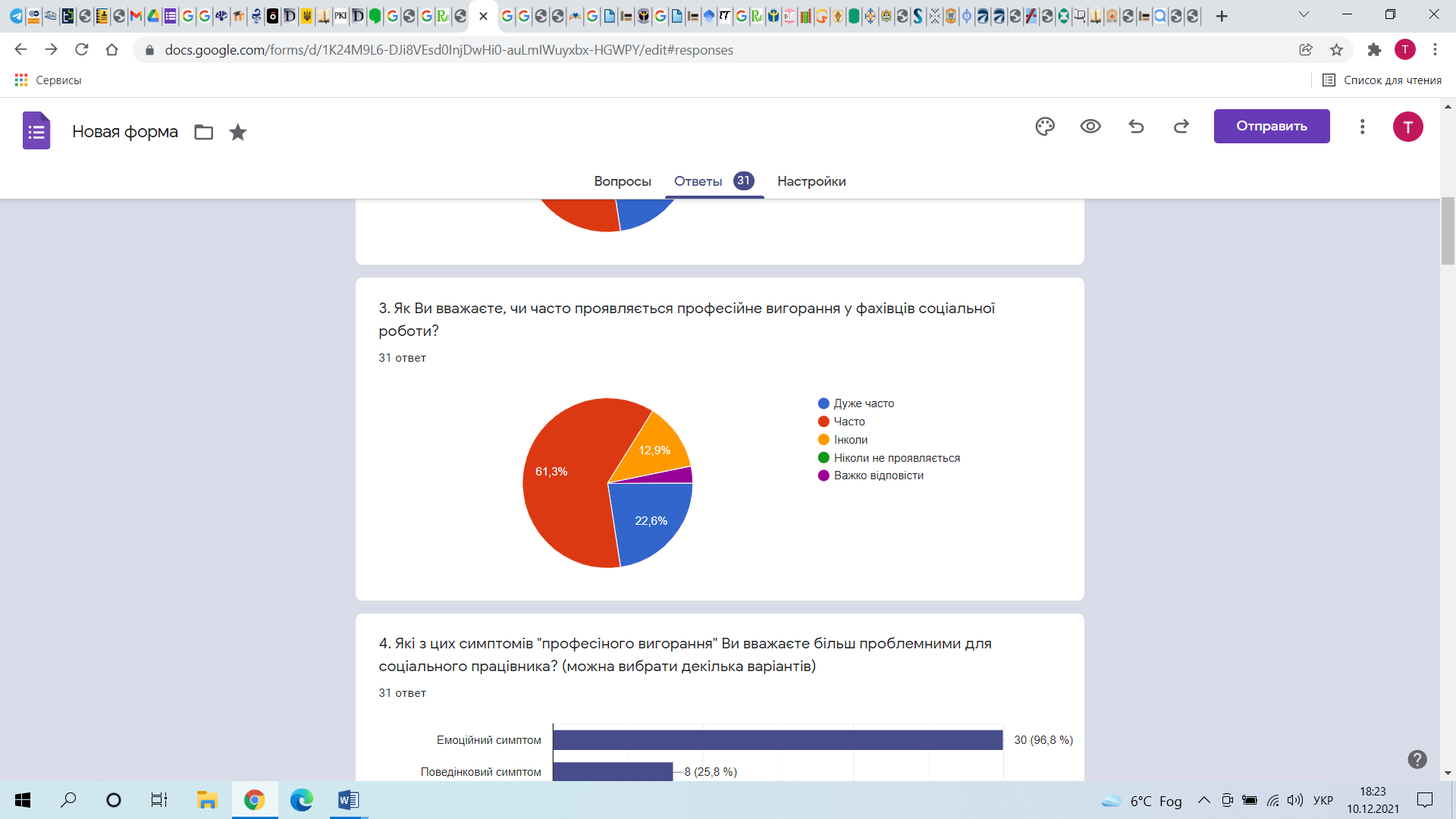 Рис. 2.6. Думки щодо прояви професійного вигорання у фахівців соціальної сфериЯкщо в роботі представлена одна ілюстрація, то її нумерують за загальними правилами. Ілюстрації, фотографії, схеми, графіки, карти повинні бути вирівняні по центру аркушуЦифровий матеріал зазвичай оформлюють у вигляді таблиць. Таблиці нумерують послідовно у межах розділу (за винятком таблиць, поданих у додатках). Для цього в правому верхньому куті над заголовком таблиці розміщується надпис: Таблиця 2.5 (п’ята таблиця другого розділу) без крапки. Назву таблиці розміщують нижче, симетрично до тексту, використовуючи напівжирне написання шрифту. Таблиця 2.5Відповіді респондентів що до місця праціЯкщо таблиця не вміщується на одній сторінці, над її продовженням на наступній сторінці подається надпис: Продовження табл. 1.4. Назва на новій сторінці не дублюється. Вимоги до формату текстової частини таблиці: шрифт – Times New Roman, розмір шрифту – 12, інтервал – 1, написання шрифту – звичайне.Не допускається штучне збільшення розміру ілюстрації, таблиці. Розмір ілюстрації не повинен перевищувати 1/3 сторінки роботи. Наведені  ілюстрації, таблиці повинні супроводжуватися коментарем автора кваліфікаційної роботи. На наведені ілюстрації, таблиці потрібно робити посилання в тексті кваліфікаційної роботи, наприклад: «… на рис.1.3 …», «… у таблиці 2.5 …» та супроводжувати коментарями, аналізом їхніх даних. Якщо ілюстрації, таблиці та формули створені не автором кваліфікаційної роботи, він повинен зробити посилання на джерело та автора.3.3 Вимоги до посилань. Оформлення посилань та цитуваньПосилання – сукупність бібліографічних відомостей про цитований, розгорнутий або згаданий у тексті документа інший документ, достатній для його загального характеризування, ідентифікування й пошуку. Під час написання кваліфікаційної роботи здобувач ступеня «бакалавр» повинен робити посилання на джерела, внесені до бібліографії за текстом, після згадування про них у квадратних дужках зазначають номер, під яким вони зазначені в переліку, наприклад, [15] або [15, с. 2]. Якщо ж посилаються на кілька джерел, між ними ставлять крапку з комою, наприклад, [8; 16] або [4–9]. Посилання зазвичай ставиться у кінці речення перед крапкою.Під час посилання на розділи, підрозділи, пункти, підпункти, ілюстрації, таблиці, формули, рівняння, додатки зазначають їх номери (зокрема: «у розділі 1», «відповідно до 1.3.5», «рис. 2.3.», «дод. А», «у табл. 2.2». У повторних посиланнях на ілюстрації, таблиці і додатки треба вказувати скорочене слово «дивись», наприклад: (див. рис. 2.5), (див. табл. 1.2), (див. дод. А).Цитування – пряме використання першоджерела з посиланням на нього. Здобувач повинен надавати посилання на всі цитати, які наводяться в тексті кваліфікаційної роботи. Цитування повинно бути повним, без довільного скорочення авторського тексту і без перекручень думок автора. Пропуск слів, речень, абзаців при цитуванні допускається без перекручення авторського тексту і позначається трьома крапками. Вони ставляться у будь-якому місці цитати (на початку, всередині, на кінці). Приклади цитувань:Здобувачу рекомендується після цитування висловити власне ставлення до зазначеного матеріалу. 3.4 Оформлення додатків у роботіДодатки оформлюють як продовження роботи і розміщують в порядку посилань у тексті. Посилання на додаток в основному тексті є обов’язковим. Наприклад: «У річній аналітично-статистичній звітності Маріупольського міського центру соціальних служб відображено роботу з сім’ями-ВПО, але, на жаль, вона є малоінформативною, щодо соціальної роботи з жінками-ВПО. Лише з 2020 року в звіті почали виділяти кількість чоловіків та жінок, а також хлопчиків і дівчат в родинах ВПО (дод. А)».Початкова сторінка додатків нумерується, наступні ні. На цій сторінці посередині рядка вказується назва елементу кваліфікаційної роботи «ДОДАТКИ». У одному додатку може бути лише один об’єкт (ілюстрація, фотографія, схема, графік, анкета, таблиця тощо). Кожний додаток починається з нової сторінки й повинен мати заголовок, надрукований посередині рядка з великої літери та виділений напівжирним шрифтом. Над заголовком симетрично до тексту з великої літери має бути надруковано слово «Додаток» і велика літера, що позначає додаток, наприклад «Додаток А». Додатки потрібно позначати послідовно великими літерами української абетки, за винятком літер Ґ, Є, З, І, Ї, Й, О, Ч, Ь.  Якщо додаток містить інформацію, яка займає декілька сторінок, то на кожній наступній сторінці у правому верхньому куті пишуть слова «Продовження додатка В». Назва на новій сторінці не повторюється.До додатків доцільно включати допоміжний матеріал, необхідний для повного сприйняття дипломної роботи:- зразки анкет, опитувальних листів та ін.;- таблиці допоміжних цифрових даних;- ілюстрації допоміжного характеру;- інструкції та методики, розроблені в процесі виконання роботи.3.5. Основні вимоги до змісту й оформлення презентаціїДля наочної підтримки захисту кваліфікаційної роботи здобувач створює презентацію. Працюючи над презентацією студенту варто пам’ятати, що:1. Кожен слайд має відображати одну думку й описувати конкретний структурний елемент роботи (актуальність, мету, об’єкт і предмет, гіпотезу, наукову новизну, загальні висновки тощо);2. Не варто заповнювати один слайд занадто великим обсягом інформації. Не потрібно розташовувати на слайді дослівно все, що ви маєте намір сказати словами. Виносьте на слайд лише ключові тези.3. Найбільш важлива інформація повинна розташовуватися в центрі екрана.4. Заголовки мають привертати увагу аудиторії й узагальнювати основні ідеї слайда.5. Кольоровий фон слайду відволікає увагу від тексту.6. У світлій аудиторії на кольоровому фоні важче розгледіти текст.7. Краще використовувати тексти, що легше читаються (Tahoma, Arial, Franklin Gothic Medium, Verdana).8. Текст має складатися з коротких слів і простих речень, кегель (розмір) шрифту повинен бути не менше ніж 20–22 пт., міжрядковий інтервал – 1 або 1.5.9. Розташовуйте зміст слайду рівномірно.10. На слайді може бути використано не більше трьох кольорів шрифту: один для звичайного тексту, і ще два для заголовків та виділення цифр, окремих думок.11. Варто уникати яскравих кольорів: салатового, жовтого, ультрамарин, фіолетового. Текст, написаний шрифтом такого кольору, важко розгледіти.12. Усі текстові дані потрібно ретельно перевірити на відсутність граматичних, орфографічних і стилістичних помилок.13. Стежте за вирівнюванням тексту.14. Підбирайте якісні ілюстрації.РОЗДІЛ 4ПОРЯДОК ПІДГОТОВКИ І ЗАХИСТУ КВАЛІФІКАЦІЙНОЇ РОБОТИ4.1. Рецензування кваліфікаційної роботиГотовий варіант кваліфікаційної роботи подається на кафедру соціального управління Навчально-наукового інституту управління МДУ не пізніше ніж за 15 днів до початку роботи Екзаменаційної комісії. Науковий керівник здійснює перевірку її на відповідність вимогам оформлення кваліфікаційної роботи, а також перевіряє на дотримання академічної доброчесності відповідно до «Положення про запобігання та виявлення академічного плагіату в наукових працях науково-педагогічних працівників та здобувачів вищої освіти МДУ». До захисту допускається робота показник оригінальності якої дорівнює 80–100 %. Науковий керівник не пізніше ніж через 5 днів після надходження кваліфікаційної роботи на кафедру надає відгук (Додаток Е), в якому зазначається:- актуальність дослідження; - обґрунтування використаних методів дослідження; - рівень використання набутих у процесі навчання теоретичних знань при виконанні дослідження; - вміння самостійно вирішувати наукові та практичні проблеми; логічно, послідовно, аргументовано викладати матеріал і робити висновки; - повнота розкриття теми; - недоліки роботи та зауваження;- дотримання академічної доброчесності - рекомендація до захисту. У випадку недотримання встановлених вимог, науковий керівник не пізніше 30 днів до засідання ЕК із захисту кваліфікаційної роботи надає інформацію щодо стану (відсотка) її виконання до деканату.Кваліфікаційна робота обов’язково повинна отримати рецензію призначеного кафедрою рецензента. Рецензентами можуть науково-педагогічні працівники інших університетів, а також провідні фахівці у сфері, яка пов’язана з науковою роботою.Рецензія (Додаток Ж) повинна бути завірена в установленому порядку. Форма написання рецензії довільна, однак у ній має бути визначено: - новизну постановки і розроблення проблеми; - використання наукових методів дослідження; - аргументованість висновків і обґрунтованість пропозицій; - вміння здобувача освітнього ступеня бакалавра, чітко, грамотно й аргументовано викладати матеріал, правильно оформлювати його; - недоліки та зауваження щодо змістовної частини роботи, оформлення; - висновок щодо рекомендації до захисту із зазначенням можливої оцінки з урахуванням її захисту у ЕК – «відмінно», «добре», «задовільно», «незадовільно».Рецензія може бути написана рецензентом власноручно чи надрукована з обов'язковим зазначенням дати її написання та особистим підписом рецензента.Внесення змін у кваліфікаційну роботу після одержання рецензії не допускається.Негативний письмовий відгук наукового керівника або негативна рецензія щодо змісту кваліфікаційної роботи та отриманих результатів дослідження не є підставою недопущення до захисту.4.2. Попередній захист кваліфікаційної роботиДо публічного захисту кваліфікаційної роботи допускаються здобувачі, які виконали навчальний план, успішно пройшли попередній захист кваліфікаційної роботи.За два тижні до попереднього захисту студент повинен завершити написання кваліфікаційної роботи, оформити її відповідно до вимог та у теці-швидкозшивачу (без відгуків та рецензії) подати на кафедру. Попередній захист має відбутись за чотири тижні до захисту кваліфікаційної роботи. До дня його проведення науковий керівник знайомиться з роботою та робить остаточні рекомендації. На попередньому захисті повинні бути присутні всі викладачі кафедри соціального управління та студенти, що захищають свої кваліфікаційні роботи. Мета попереднього захисту – оцінити готовність роботи, відповідність змісту роботи її темі, встановити ступінь розробки теми.Здобувач виступає зі стислою доповіддю (5–7 хв.), в якій зазначає актуальність роботи, її об’єкт, предмет, мету, завдання дослідження та отримані результати за цими завданнями, рекомендації та пропозиції. Присутні члени кафедри ставлять студенту запитання відповідно до змісту роботи, або ті, що можуть виникнути під час захисту перед ЕК, а також вказують на недоліки в роботі на надають рекомендації щодо їх усунення. Науковий керівник повинен висловити думку про якість і стан готовності роботи до захисту. Висновок викладачів випускаючої кафедри щодо допуску конкретної кваліфікаційної роботи до захисту перед ЕК фіксується у протоколі засідання кафедри. Якщо здобувачу було вказано на невідповідність його кваліфікаційної роботи діючим вимогам, то вона рекомендується до захисту з умовою усунення недоліків. Після внесення необхідних виправлень, здобувач надає роботу на розгляд завідувачу кафедри та науковому керівникові, які надають остаточну рекомендацію роботи до захисту. Якщо виявлені недоліки у дослідженні є суттєвими, то кваліфікаційна робота не допускається до захисту. У разі цього науковим керівником складається стислий звіт по пунктах, в яких пояснюється, чому кваліфікаційна робота не відповідає рівню роботи фахівця за спеціальністю «Соціальна робота». Рішення про недопуск до захисту ухвалюється на засіданні кафедри і оформлюється протоколом, витяг з якого подається до ЕК.Кваліфікаційна робота обов'язково підлягає перевірці на плагіат за допомогою спеціалізованих сервісів відповідно до «Положення про запобігання та виявлення академічного плагіату в наукових працях науково-педагогічних працівників та здобувачів вищої освіти МДУ».Відповідно оформлена кваліфікаційна робота реєструється на кафедрі. Титульна сторінка представленої роботи містить підписи: студента, наукового керівника, наукового консультанта (за потреби). 4.3. Процедура захисту кваліфікаційної роботиЗахист кваліфікаційної роботи відбувається на відкритому засіданні ЕК та регламентується «Положенням про організацію освітнього процесу в Маріупольському державному університеті», «Положенням про кваліфікаційні роботи здобувачів вищої освіти в Маріупольському державному університеті», «Положенням про порядок створення та організацію роботи Екзаменаційної Комісії у Маріупольському державному університеті».Процедура захисту:Доповідь здобувача (до 7 хв.), в якій він повинен розкрити зміст випускної кваліфікаційної роботи. Доповідь обов’язково супроводжується комп’ютерною презентацією.Відповіді на питання членів ЕК. Запитання можуть стосуватися теми виконаної роботи і носити загальний характер – у межах освітніх компонентів освітньої програми, що опановувалися здобувачем в Університеті. З дозволу Голови ЕК запитання можуть задавати всі присутні на захисті. Заслуховування відгуків наукового керівника та рецензента (зачитуються особисто ними або одним із членів ЕК).Відповідь випускника на висловлені у рецензіях зауваження.Доповідь студент готує за декілька днів до захисту, консультується з науковим керівником з основних положень свого виступу. Доповідь має містити такі питання: обґрунтування актуальності теми дослідження, об’єкт, предмет, мету, завдання дослідження, методи, які були використані у ході дослідження, практичну значимість, основні висновки та положення теоретичного і практичного характеру, що знайшли підтвердження в процесі дослідження.Рішення щодо підсумкової оцінки кваліфікаційної роботи приймається більшістю голосів членів комісії за результатами захисту з урахуванням висновків наукового керівника та рецензента на закритому засіданні ЕК. Оцінка оголошується студентам в день захисту, після закритого засідання.Студенту, який не захищав кваліфікаційну роботу у визначений графіком термін з поважних, підтверджених документально причин, захист роботи може бути перенесений. Після розгляду заяви ректором і прийняття позитивного рішення готується проект наказу про захист кваліфікаційної роботи за індивідуальним графіком. Студенти, не допущені до захисту кваліфікаційних робіт, як і ті, що отримали незадовільні оцінки, відраховуються з університету з отриманням академічної довідки і правом одноразового повторного захисту роботи (з наступного навчального року) протягом трьох років після відрахування з МДУ (у період роботи, згідно затвердженого графіку, Екзаменаційної комісії за відповідною освітньою програмою). Після поновлення студента для захисту кваліфікаційної роботи, на першому засіданні кафедри приймається рішення, чи може здобувач подати на повторний захист ту саму роботу з доопрацюванням, чи він зобов’язаний опрацювати нову тему.Оцінювання кваліфікаційної роботи здійснюється за шкалою ECTS та за національною шкалою (таблиця 4.3.1).При оцінюванні захисту кваліфікаційної роботи ЕК бере до уваги такі показники:якість кваліфікаційної роботи загалом (творчий характер, вміння автора аналізувати теоретичний матеріал, обґрунтованість сформульованих практичних рекомендацій);самостійність у розробці проблеми;якість оформлення кваліфікаційної роботи (науковий стиль викладу, грамотність, бібліографія);рівень виступу здобувача (чіткість у формулюванні актуальності, мети і завдань роботи, вміння зробити правильні висновки, культура мовлення);відгук керівника і оцінку роботи рецензентом.Таблиця 4.3.1Шкала оцінювання параметрів виконання і захисту кваліфікаційної роботиСписок використаних джерел1. ДСТУ 3008-95. Документація. Звіти у сфері науки і техніки. Структура і правила оформлення. [Чинний від 1996–01–01]. Вид. офіц. Київ : Держстандарт України, 1996. 33 с.2. ДСТУ 8302:2015. Інформація та документація. Бібліографічне посилання. Загальні вимоги та правила складання. [Чинний від 2016–07–01]. Вид. офіц. Київ: ДП УкрНДНЦ, 2017. 26 с.3. Петрова І. О., Орєхова С.Є. Методичні рекомендації щодо написання, оформлення та захисту кваліфікаційних робіт здобувачів вищої освіти другого (магістерського) рівня освіти спеціальності 029 інформаційна, бібліотечна та архівна справа. Маріуполь: МДУ, 2021. 52 с.4. Положення про кваліфікаційні роботи здобувачів вищої освіти в Маріупольському державному університеті: наказ МДУ від 25 лютого 2021 року №60. URL: http://mdu.in.ua/Ucheb/normativnye/polozhennja_pro_kvalifikacijni_roboti_zdobuvachiv_.pdf (дата звернення: 18.01.2022).5. Положення про організацію освітнього процесу у Маріупольському державному університеті: наказ МДУ від 28.12.2020 р. № 326. URL:  http://mdu.in.ua/Dokumenty/polozhennia/polozhennja_pro_organizaciju_osvitnogo_procesu.pdf (дата звернення: 18.01.2022).6. Положення про порядок створення та організацію роботи Екзаменаційної Комісії у Маріупольському державному університеті (нова редакція): наказ МДУ від 23. 06. 2021 р. № 12. URL: http://mdu.in.ua/Ucheb/normativnye/polozhennja_pro_ek.pdf (дата звернення: 18.01.2022).7. Про вищу освіту: Закон України від 01.07.2014 р. № 1556-VII URL:  Дата оновлення: 28.09.2017.http://zakon2.rada.gov.ua/laws/show/1556-18 (дата звернення: 18.01.2022).ДОДАТКИДодаток АОрієнтовна тематика кваліфікаційних робітІнноваційні технології в соціальній роботі.Дисфункціональна сім’я як чинник девіантної поведінки неповнолітніх.Соціальна робота з дітьми та молоддю за місцем проживання.Соціальна робота з дітьми учасників бойових дій.Бродяжництво та безпритульність дітей як соціально-педагогічна проблема.Деінституалізація закладів інтернатного типу в умовах децентралізації.Особливості професійної міжособистісної взаємодії в соціальній роботі.Соціальне сирітство як соціокультурний феномен.Інституціалізація соціальної роботи в Україні.Інноваційні технології в соціальній роботі.Особливості гендерної соціалізації осіб з інвалідністю.Упровадження концепцій доступності та безбар’єрності для осіб з інвалідністю.Соціальна профілактика насильства щодо неповнолітніх у сім’ї. Соціальна робота з жінками-ВПО.Особливості організації соціальної роботи з самотніми людьми похилого віку.Сімейні форми влаштування дітей сиріт і дітей позбавлених батьківського піклування.Технології соціальної роботи з представниками ЛГБТ спільноти.Соціальна превенція депресивного стану у студентів-ВПО. Соціальна робота з дітьми учасників бойових дій. Церква як один з інститутів соціальної сфери.Особливості реалізації інклюзії в Україні.Формування  професійно ціннісних орієнтацій майбутніх соціальних працівників.Діяльність волонтерських організацій у забезпеченні життєдіяльності переселенців.Досвід роботи центрів соціальних служб із жінками, які зазнали насильства.Досвід функціонування дитячих будинків сімейного типу в Україні.Групи самодопомоги і клубне спілкування як іноваційні технології соціальної роботи з людьми похилого віку.Профілактика професійного вигорання фахівців соціальної сфери. Особливості організації індивідуальної соціальної роботи з клієнтом.Особливості організації надомного обслуговування та його роль в соціальному захисті населення.Особливості організації соціальної роботи з самотніми людьми похилого віку.Особливості соціальної роботи з сім'єю, що має проблемну дитину.Подолання соціальної виключеності особами з обмеженими можливостями здоров'я.Профілактика деформації особистості фахівця з соціальної роботи.Ресоціалізація військовослужбовців –учасників бойових дій в АТО та ООС.Організація системи соціальних послуг в сільській громадіСоціальна робота в конфесіях з наркозалежними людьми та їхніми родинами.Соціальна робота в сфері молодіжного дозвілля.Соціальна робота з маргінальними групами населення.Соціальна реадаптація осіб, які повернулися з місць позбавлення волі.Соціально-культурні програми для осіб похилого віку  на базі соціальних реабілітаційних центрів.Технології геронтологічної соціальної роботи в громаді.Соціальна робота з сім'ями, які перебувають в складних життєвих ситуаціях.Подолання соціальної девіації при наданні соціальних послуг.Соціальна ізольованість як фактор соціальної дезадаптації інвалідів.Соціальна робота в поліетнічному суспільстві.Соціальна робота з сім'ями військовослужбовців.Соціальна робота з людьми, які живуть з ВІЛ.Соціальна робота з дітьми трудових мігрантів.Етичні норми взаємодії соціального працівника та клієнта при медіації.Морально-етична готовність волонтера до роботи з дітьми з особливими потребами.Додаток БЗразок заяви на затвердження теми кваліфікаційної роботиЗавідувачу кафедри соціального управління Маріупольського державного університету________________________________(науковий ступінь, вчене звання, П1Б зав. кафедри)здобувача вищої освіти освітньо-професійної програми ________________________________(назва освітньо-професійної програми)Навчально-наукового інституту управління___________________________курсу(курс)денної/заочної форми навчання________________________________(ПІБ здобувача вищої освіти)заява.Прошу затвердити таку тему кваліфікаційної роботи: «______________________» та призначити науковим керівником д.держ.упр., доцента, або к.і.н., доцента                                           .                                                                                                                                           (ПІБ наукового керівника)« 	» 	20 	р.	ПідписВізи: наукового керівникагаранта ОПДодаток ВЗразок оформлення титульного аркушу кваліфікаційної роботиМІНІСТЕРСТВО ОСВІТИ І НАУКИ УКРАЇНИМАРІУПОЛЬСЬКИЙ ДЕРЖАВНИЙ УНІВЕРСИТЕТНАВЧАЛЬНО-НАУКОВИЙ ІНСТИТУТ УПРАВЛІННЯКАФЕДРА СОЦІАЛЬНОГО УПРАВЛІННЯДо захисту допустити: Завідувач кафедри_________   _____________              (підпис)               (ПІБ завідувача кафедри)«__» _________ 20__р.«ТЕМА КВАЛІФІКАЦІЙНОЇ РОБОТИ»Кваліфікаційна робота здобувача  вищої освіти першого (бакалаврського) рівня вищої освіти освітньо-професійної програми «____________________________»(назва освітньо-професійної програми)_____________________________(прізвище, імя, по батькові здобувача вищої освіти)Науковий керівник:Малярчук Наталя Григорівна,кандидат історичних наук, доцент кафедри соціального управління Рецензент: Суровцева Ірина Юріївна, кандидат історичних наук, доцент кафедри соціології та соціальної роботи ДВНЗ «ПДТУ»Кваліфікаційна робота захищена з оцінкою___________________Секретар ЕК_________________«____» 	20__ р.Маріуполь – 20__Додаток ГФорма плану виконання кваліфікаційної роботиМАРІУПОЛЬСЬКИЙ ДЕРЖАВНИЙ УНІВЕРСИТЕТНАВЧАЛЬНО-НАУКОВИЙ ІНСТИТУТ УПРАВЛІННЯКАФЕДРА СОЦІАЛЬНОГО УПРАВЛІННЯРівень вищої освіти ___________________________________________________Шифр та назва спеціальності ___________________________________________Освітньо-професійна програма ________________________________________________ЗАТВЕРДЖУЮЗавідувач кафедри_________   _______________(підпис)               (ПІБ завідувача кафедри)«__» _______	20 	р.ПЛАН ВИКОНАННЯ КВАЛІФІКАЦІЙНОЇ РОБОТИ_____________________________________________________________________________________________________(прізвище, ім’я,  по батькові)1. Тема роботи_________________________________________________________________керівник роботи _______________________________________________________________,(прізвище, ім’я, по батькові, науковий ступінь, вчене звання)затверджені наказом Маріупольського державного університету від «___» ______20__ р. №__2. Строк подання здобувачем роботи ___________________________________________3. Вихідні дані до роботи (мета, об’єкт, предмет) _________________________________________________________________________________________________________________________________________________________________________________________________________________________________________4. Зміст роботи (перелік питань, які потрібно розробити)Наприклад:Розділ 1. _______________________________________________________________________Розділ 2. ____________________________________________________________________5. Консультанти розділів роботи6. Дата видачі завдання_________________________________________________________КАЛЕНДАРНИЙ ПЛАНЗдобувач	 		 				(підпис) 			(ініціали та прізвище)Науковий керівник роботи    	     	                       (підпис)	                        (ініціали та прізвище)Додаток ДЗразок оформлення змісту кваліфікаційної роботиДодаток ЕФорма відгуку наукового керівникаМІНІСТЕРСТВО ОСВІТИ І НАУКИ УКРАЇНИ МАРІУПОЛЬСЬКИЙ ДЕРЖАВНИЙ УНІВЕРСИТЕТВІДГУКкерівника на кваліфікаційну роботуздобувача ___________________________________________________________Тема кваліфікаційної роботи____________________________________________ Науковий керівник ___________________________________________________Актуальність теми________________________________________________________________________________________________________________________________________________________________________________________________________________________________________________________________Об’єкт дослідження ___________________________________________________________________________________________________________________________________________________________________________________________Характеристика теоретичного рівня, наявності самостійних розробок та практичної значимості роботи ______________________________________________________________________________________________________________________________________________________________________________________________________________________________________________________Зауваження та недоліки____________________________________________________________________________________________________________________________________________________________________________________________________________________________________________________________Загальний висновок керівника __________________________________________________________________________________________________________________________________________________________________________________Науковий керівник ______________ «____» _________ 20__ р.Кваліфікаційна робота переглянута.Здобувач _____________ допускається до захисту кваліфікаційної роботи в Екзаменаційній комісіїЗавідувач кафедри соціального управління 		___________		__________________							(підпис)         			 (ініціали, прізвище)Додаток ЖФорма рецензії на кваліфікаційну роботуРЕЦЕНЗІЯ НА КВАЛІФІКАЦІЙНУ РОБОТУздобувача  освітнього ступеня «Бакалавр»____________________________________________________________________(ПІБ)На тему _____________________________________________________________Актуальність теми________________________________________________________________________________________________________________________________________________________________________________________________________________________________________________________________Самостійність розробки і пропозиції автора __________________________________________________________________________________________________________________________________________________________________________________________________________________________________________Практична значимість роботи_______________________________________________________________________________________________________________________________________________________________________________________________________________________________________________________Зауваження та недоліки____________________________________________________________________________________________________________________________________________________________________________________________________________________________________________________________________________________________________________________________________________________________________________________________________Загальний висновок ___________________________________________________________________________________________________________________________________________________________________________________________Рецензент ___________________________________________________________                                            (ПІБ науковий ступінь, вчене звання, посада, місце роботи,)________________________________________________________________________________________________________________________________________Підпис ______________________ 				«_____» _________ 20__ р.Додаток ИПриклади оформлення бібліографічного описуу списку використаних джерел(згідно з ДСТУ 8302:2015 «Інформація та документація. Бібліографічне посилання. Загальні вимоги та правила складання»)Законодавчі документиКонституція України : офіц. текст. Київ : КМ, 2013. 96 с.Про освіту : Закон України від 05.09.2017 р. № 2145-VIII. Голос України. 2017. 27 верес. (№ 178-179). C. 10–22.Про соціальні послуги : Закон України від 19.06.2003 року № 966 – IV. URL: http://zakon2.rada.gov.ua/laws/show/966,15 (дата звернення: 29.07.2018). Про місцеві державні адміністрації: Закон України від 09.04. 1999 р. № 586-XIV. Офіційний вісник України. 1999. № 18. Ст. 3. Дата оновлення: 30.03.2020.Про основи соціальної захищеності інвалідів в Україні : Закон України від 21.03.1991 р. № 875-XII. Відомості Верховної Ради України. 1991. (№ 21). Ст. 252. Дата оновлення: 14.01.2020.КнигиОдин авторБех Ю. В. Філософія управління соціальними системами : монографія. Київ: Вид-во НПУ імені М. П. Драгоманова, 2012. 623 c.Глазунова С. Нариси з історії соціальної роботи. Дніпро : РВВ ДНУ, 2015. 116 с.Два авториГоловатий М. Ф., Панасюк М. Б. Соціальна політика і соціальна робота : термінолог.-понятійний словник. Київ : МАУП, 2005. 560 с. Гура О. І., Гура Т. Є. Психологія управління соціальною організацією : навч. посіб. 2-ге вид., доп. Херсон : ОЛДІ-ПЛЮС, 2015. 212 с.Три авториВербець В. В., Субот О. А., Христюк Т. А. Соціологія : Навчальний посібник. Київ : КОНДОР, 2009. 550 с.Дженіс М., Кей P., Бредлі Е. Європейське право у галузі прав людини : джерела і практика застосування / пер. з англ. Kиїв, 1997. 624 с.Чотири і більше авторів автори Бікулов Д. Т, Чкан А. С., Олійник О. М., Маркова С. В. Менеджмент : навч. посіб. Запоріжжя : ЗНУ, 2017. 360 с.Європейська соціальна політика і моделі соціального партнерства : навчально-методичник посібник / Н. Г. Діденко, І. Я. Тодоров, О. Р. Чугріна, О. К. Міхеєва; за заг. ред. Н. Г. Діденко. Донецьк : ДонДУУ, 2011. 219 с. Інститут політичних і етнонаціональних досліджень ім. І. Ф. Кураса НАН України. Управлінські аспекти соціальної роботи : Курс лекцій / М. Ф. Головатий, М. П. Лукашевич, Г. А. Дмитренко та ін. Київ : МАУП, 2004. 368 с. Київ : НАН України, 2017. 336 с.Основи охорони праці : підручник / О. І. Запорожець та ін. 2-ге вид. Київ : ЦУЛ, 2016. 264 с.Україна : шлях до консолідації суспільства : національна доповідь / ред. кол. : С. І. Пирожков, Ю. П. Богуцький, Е. М. Лібанова, О. М. Майборода та ін. ;Автор(и) та редактор(и) упорядникиСоціальна інфраструктура на шляхах реформування місцевого самоврядування : кол. моногр / наук. ред. В .М. Новікова; З. Сіройч. Київ-Варшава, 2018. 431c.Соціальна педагогіка : теорія і технології / за ред. І. Д. Звєрєва. Київ : Центр навчальної літератури, 2006. 316 с.Забезпечення рівних прав та можливостей жінок і чоловіків: збірник нормативно-правових актів та інформаційних матеріалів / Упорядники: Н. В. Федорович, Н. М. Богданова, С. Г. Ліщинська. Київ : Міністерство соціальної політики України, 2018. 143 c.Без автора Адміністративна реформа в Україні: соціологічний вимір ставлення слухачів і працівників Національної академії у 2012 році: навч. матеріали для самост. підготовки / авт. кол.: Т. П. Крушельницька, Є. О. Радугін та ін. Київ : НАДУ, 2013. 60 с.Актуальні проблеми теорії та практики соціальної роботи на межі тисячоліть : монографія. Соціальна робота. Книга І. Київ : УДЦССМ, 2001. 344 с. Державна політика в соціогуманітарній сфері: підручник / за заг. ред. В. А . Скуратівського, В. П. Трощинського. Київ : НАДУ, 2010. 284 с.Країни пострадянського простору: виклики модернізації : зб. наук. пр. / редкол.: П. М. Рудяков (відп. ред.) та ін. Київ : Ін-т всесвітньої історії НАН України, 2016. 306 с.Сучасне суспільство: філософсько-правове дослідження актуальних проблем : монографія / за ред. О. Г. Данильяна. Харків : Право, 2016. 488 с.Багатотомний документЧастина документаІсторія Національної академії наук України, 1941–1945 : у 3 ч. / ред. вид.: Л. М. Яременко та ін. Київ : Нац. б-ка України ім. В. І. Вернадського. 2007. Ч. 2. 325 с.Колков В. В. Соціальна безпека. Київ, 1998. Ч. 1. С. 26–27.Документ у ціломуЕнциклопедія Сучасної України / редкол.: І. М. Дзюба та ін. Київ : САМ, 2016. Т. 17. 712 с.Соціальна робота в Україні: теорія та практика : посібник для підвищення кваліфікації працівників центрів соціальних служб для молоді. У 2-х ч. / за заг. ред. А. Я. Ходорчук. Київ : УДЦССМ, 2001. 296 с. Новицкий О. М.  Сочинения : в 4 т. / ред. изд.: Н. Г. Мозговая, А. Г. Волков ; авт. вступ. ст. Н. Г. Мозговая. Киев ; Мелитополь: НПУ им. М. Драгоманова ; МГПУ им. Б. Хмельницкого, 2017. Т. 1. 382 с.Правова система України: історія, стан та перспективи : у 5 т. / Акад. прав. наук України. Харків : Право, 2009. Т. 2 : Конституційні засади правової системи України і проблеми її вдосконалення / заг. ред. Ю. П. Битяк. 576 с.Частина виданняКнигиГоловатий М. Ф. Соціальна політика : політико-правові засади та особливості управління соціальними процесами. Управлінські аспекти соціальної роботи : Курс лекцій / М. Ф. Головатий, М. П. Лукашевич, Г. А. Дмитренко та ін. Київ : МАУП, 2004. С. 4–21.Бакуменко В. Д., Князєв В. М., Сурмін Ю. П. Методологія державного управління : специфіка структурного бачення. Методологія наукових досліджень з державного управління : хрестоматія Київ : НАДУ, 2014. С. 13–15.Матеріали конференцій (тези, доповіді)Николаєва В. І. Умови запровадження адресної системи соціальної допомоги в сучасних реаліях. Українське суспільство в умовах війни: виклики сьогодення та перспективи миротворення : матеріали ІІІ Всеукр. наук.-практ. інтернет-конф., м. Маріуполь, 22 черв. 2020 р. Маріуполь : ДонДУУ, 2020. С. 210–214.Новікова О. Ф., Сорока І. В. Соціальна політика і соціальна робота : співвідношення, проблеми, перспективи. Соціальна робота : теорія, досвід, перспективи : Матеріали доповідей та повідомлень Міжнародної науково-практичної конференції. Ужгород, 1999. Ч. ІІ. 368 с. Довідкового виданняКучеренко І. М. Право державної власності. Великий енциклопедичний юридичний словник / ред. Ю. С. Шемшученко. Київ, 2007. С. 673.Пирожкова Ю. В. Благодійна організація. Адміністративне право України: словник термінів / за ред.: Т. О. Коломоєць, В. К. Колпакова. Київ, 2014. С. 54–55.Словник-довідник для соціальних педагогів та соціальних працівників / за заг. ред. А. Й. Капської, І. М. Пінчук, С. В. Толстоухової. Київ, 2000, 500 с.Періодичного видання (журналу, газети)Николаєва В. І. Система соціальної роботи як об’єкт державного управління. Публічне управління і адміністрування в Україні. 2019. №9. С. 57–61.Николаєва В. І. Сучасні концепції та теорії державного управління системою соціальної роботи. Вчені записки. Серія : «Державне управління». 2019. Том 30 (69). № 1. С. 91–96. ДисертаціяАвєріна О. І. Мінливість соціальних систем: теоретико-методологічний аналіз : дис. … канд. філос. наук: 09.00.03 / Національний педагогічний університет імені М.П. Драгоманова. Київ, 2008. 194 с.Слозанська Г. І. Теорія і практика професійної підготовки майбутніх соціальних працівників до роботи у територіальних громадах : дис. … д-ра пед. наук : 13.00.05 / Тернопільський національний педагогічний університет імені Володимира Гнатюка. Тернопіль, 2019. 687 с.Автореферат дисертаціїБондаренко Ю. М. Державне управління соціальним захистом населення в умовах європейської інтеграції України : автореф. дис. ... канд. держ. упр. : 25.00.02 . Запоріжжя, 2008. 20 с.Карпенко О. Г. Професійна підготовка майбутніх соціальних працівників в умовах університетської освіти : автореф. дис. … д-ра пед. наук : 13.00.04. Київ, 2008. 48 с.СловникиТимошенко З. І. Болонський процес в дії: словник-довідник основних термінів і понять з орг. навч. процесу у ЗВО / ред. З. І. Тимошенко, О. І. Тимошенко. Київ, 2007. 57 с.Словник-довідник для соціальних педагогів та соціальних працівників / за заг. ред. А. Й. Капської, І. М. Пінчук, С. В. Толстоухової. Київ, 2000. 260 с.Електронні ресурсиРозвиток соціальної роботи в незалежній Українській державі. URL: http://www.info-library.com.ua/books-text-5145.html (дата звернення: 09.12.2021).Результати роботи Міністерства соціальної політики за 5 місяців роботи: вересень 2019-січень 2020 року. URL: https://www.msp.gov.ua/news/-18301.html (дата звернення: 10.02.2021).Шевчук Б. Європейські принципи належного врядування та реформа системи органів виконавчої влади в Україні URL: http://www.lvivacademy.com/visnik9/fail/Shevchuk_B.pdf (дата відвідування 13.04.2021).№Місце праці респондентаКількість респондентів1Громадська організація22Департамент соціального захисту населення63Донецьке обласне відділення Фонду соціального захисту осіб з інвалідністю14Комунальна установа «Центр надання соціальних послуг Мангушської селищної ради»25Маріупольський міський центр соціальних послуг106Маріупольський міський центр соціальних послуг, відділ надання соціальних послуг.17Міжнародна організація 18Територіальний центр соціального обслуговування (надання соціальних послуг) Волноваської МТГ19Територіальний центр соціального обслуговування (надання соціальних послуг) Лівобережного району м. Маріуполь210Центр підтримки для сімей у важких життєвих ситуаціях111Центр соціальних служб312Школа1№Форма цитуванняПриклад1Пряме цитування  – дослівне цитування автораТ. Семигіна вважає, що «соціальна політика, визначаючи зміст, спрямованість, нормативно-правову базу соціальної роботи, є методологічною, теоретичною та практичною передумовою здійснення цієї роботи в конкретних формах і конкретними методами» [9, с.89].Т. Семигіна у своїй праці «Соціальна робота» пише: «Соціальна політика, визначаючи зміст, спрямованість, нормативно-правову базу соціальної роботи, є методологічною, теоретичною та практичною передумовою здійснення цієї роботи в конкретних формах і конкретними методами» [9, с.89]. 2Непряме цитування – виклад думок, ідей автора використовуючи перефразування, узагальненняНа думку  Т. Семигіної, існує безпосередній зв’язок між соціальною роботою та соціальною політикою [9].3Пряме цитування окремої частиниТ. Семигіна вважає, що «соціальна політика, визначаючи зміст, спрямованість, нормативно-правову базу соціальної роботи, є методологічною, теоретичною та практичною передумовою здійснення цієї роботи…» [9, с.89].«… Зелена соціальна робота охоплює дуже глобальні питання розвитку та життєдіяльності планети…: рівний доступ до питної води, продуктів харчування, чистого повітря, природних копалин, розподілу фінансових потоків тощо», вважає Т. Семигіна [10, с.90].100-бальна шкалаECTSНаціональна шкалаВизначення90–100 Авідмінновиконав роботу на високому науково-теоретичному рівні, що відбиває глибокі теоретичні знання і практичні навички випускника, його здатність до професійної діяльності; оволодів навичками науково-дослідної роботи у збиранні і систематизації даних, їх обробки, творчого осмислення, систематичного викладу, формулювання висновків; показав критичне ставлення до джерел і літератури, увів елементи наукової новизни, сформулював власні пропозиції і практичні рекомендації; з дотриманням вимог, встановлених «Положенням про кваліфікаційні роботи здобувачів вищої освіти в Маріупольському державному університеті» та «Методичними рекомендаціями щодо написання, оформлення та захисту кваліфікаційних робіт здобувачів вищої освіти першого (бакалаврського) рівня освіти спеціальності 231 «Соціальна робота», оформив роботу; написав роботу грамотно, українською літературною мовою, не допускаючи орфографічних, пунктуаційних і стилістичних помилок; на захисті продемонстрував глибокі знання теми дослідження, твердо і впевнено відповів на запитання членів комісії.рецензент рекомендував оцінку 90–100 (А)82–8974–81ВСдуже добредобревиконав роботу на належному науково-теоретичному рівні, що відбиває достатні теоретичні знання і практичні навички випускника, його здатність до професійної діяльності; оволодів навичками науково-дослідної роботи у збиранні і систематизації даних, їх обробки, систематичного викладу, формулювання висновків, допустив незначні порушення логічності й систематичності викладу; показав критичне ставлення до джерел і літератури, сформулював окремі практичні рекомендації; з допущенням несуттєвих помилок в оформленні та незначним недотриманням вимог, встановлених «Положенням про кваліфікаційні роботи здобувачів вищої освіти в Маріупольському державному університеті» та «Методичними рекомендаціями щодо написання, оформлення та захисту кваліфікаційних робіт здобувачів вищої освіти першого (бакалаврського) рівня освіти спеціальності 231 «Соціальна робота», оформив роботу; написав роботу грамотно, українською літературною мовою, допускаючи поодинокі орфографічні, пунктуаційні, стилістичні помилки; на захисті продемонстрував гарні знання теми дослідження, відповів на запитання членів комісії;рецензент рекомендував оцінку 74–89 (С, В).64–7360–63DEзадовільновиконав роботу на належному науково-теоретичному рівні, що відбиває теоретичні знання і практичні навички випускника, його здатність до професійної діяльності; оволодів навичками науково-дослідної роботи у збиранні і систематизації даних, їх обробки, систематичного викладу, формулювання висновків, але допускає порушення логічності й систематичності викладу, некритичного ставлення до документів і матеріалів; робота носить головним чином компілятивний характер, відсутні елементи наукової новизни, нечітко сформульовані або відсутні власні пропозиції і практичні рекомендації; допустив низку помилок під час оформлення роботи та її науково-довідкового апарату з відхиленням від вимог, встановлених «Положенням про кваліфікаційні роботи здобувачів вищої освіти в Маріупольському державному університеті» та «Методичними рекомендаціями щодо написання, оформлення та захисту кваліфікаційних робіт здобувачів вищої освіти першого (бакалаврського) рівня освіти спеціальності 231 «Соціальна робота»;написав роботу українською літературною мовою, але допустив у ній велику кількість русизмів, орфографічних, пунктуаційних і стилістичних помилок; на захисті продемонстрував неглибокі знання теми дослідження, не зумів відповісти на окремі запитання членів комісії;рецензент рекомендував оцінку 60–73 (E, D).менше 60F незадовільновипускник допущений до захисту кваліфікаційної роботи, абсолютно в ній не орієнтується, не може відповісти на жодне запитання членів комісії або виявиться, що робота є плагіатом.РозділПрізвище, ініціали та посада консультантаПідпис, датаПідпис, датаРозділПрізвище, ініціали та посада консультантазавданнявидавзавданняприйняв№ з/пНазва етапів кваліфікаційної роботиСтрок виконання етапів роботиПримітка